Publicado en Madrid el 02/03/2021 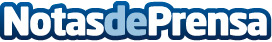 Limpieza profunda e hidratación, claves para cuidar la piel con el uso de la mascarilla, según Safe IberiaEl uso prolongado de la mascarilla puede provocar daños en la piel como acné, rosácea o irritación. Por ello, Safe Iberia recomienda una serie de consejos como lavar el rostro dos veces por día, mantener una buena hidratación de la piel de la cara y reemplazar la mascarilla en función de sus horas útiles, entre otros. Asimismo, la entidad presenta su nueva línea de cosmética activa hecha en un laboratorio español, MASKNÉRITUALDatos de contacto:Safe Iberia91 411 58 68 Nota de prensa publicada en: https://www.notasdeprensa.es/limpieza-profunda-e-hidratacion-claves-para_1 Categorias: Medicina Industria Farmacéutica Hogar Belleza http://www.notasdeprensa.es